  Gulbenē, 22.07.2016.Pārskats par koka granulu ražotnes būvniecības “Avotos”, Lizumā, Lizuma pagastā, Gulbenes novadā būvniecības ieceres publiskās apspriešanas rezultātiemSIA “Avoti SWF”, reģistrācijas Nr.43201013784 (turpmāk – Ierosinātājs) ierosinātā būvniecības iecere paredz koka granulu ražotnes būvniecību “Avotos”, Lizumā, Lizuma pagastā, Gulbenes novadā (turpmāk – Būvniecības iecere).Saskaņā ar Lizuma pagasta zemesgrāmatas nodalījumu Nr.139 nekustāmajā īpašumā, ar kadastra numuru 5072 006 0226, “Avotos”, Lizumā, Lizuma pagastā, Gulbenes novadā Būvniecības ieceres realizācija paredzēta divās zemes vienībās ar kadastra apzīmējumiem 5072 006 0174 1,1 ha platībā un 5072 006 0567 2,0634 ha platībā. Zemes vienības atrodas Ierosinātāja īpašumā. Zemes vienība ar kadastra apzīmējumu 5072 006 0567 izveidota sadalot zemes vienību 5072 006 0528 divos zemes gabalos, ko Ierosinātājs veicis Būvniecības ieceres izskatīšanas laikā pēc būvniecības iesnieguma un būvprojekta minimālā sastāva iesniegšanas Gulbenes novada būvvaldē. Būvniecības ieceres tehniski ekonomiskos radītājus skatīt tabulā:Atbilstoši Gulbenes novada domes sēdes lēmumam, protokols Nr.8, punkts 17.& un Lizuma pagasta teritorijas plānojumam 2008. – 2020.gadam paredzētā būvniecība “Avotos”, Lizumā, Lizuma pagastā, Gulbenes novadā atrodas jauktas ražošanas (JR) un jauktas darījumu un dzīvojamās apbūves teritorijā (JDDZ).Ierosinātājs Būvniecības iecerē paredz uzbūvēt koka granulu ražošanas cehu, katlu māju, smalcinātāja ēku, šķeldotāja nojumi, mikrošķiedras glabātuvi, divas šķeldas glabātuves, šķeldas starpglābātuvi, mizošanas iekārtu, apaļkoku padeves galdu, žāvētāju, divas granulu tvertnes un granulu iekraušanas iekārtu.Izskatot Būvniecības ieceri Gulbenes novada būvvalde (turpmāk – Būvvalde), pamatojoties uz Būvniecības likuma 14.panta trešās daļas 1.punktu nolēma (30.05.2016. administratīvais akts Nr.BIS/BV-5.2-2016-4 (BV 2.7/16/99)) Būvniecības iecerei organizēt publiskās apspriešanas procedūru.Ierosinātāja iesniegtie Būvniecības ieceres publiskās apspriešanas materiāli apstiprināti 01.06.2016. (administratīvais akts Nr.BIS/BV-5.2-2016-6 (BV 2.7/16/104)).Būvniecības ieceres publiskā apspriešana tika organizēta saskaņā ar Ministru kabineta 28.10.2014. noteikumu Nr.671 “Būvniecības ieceres publiskās apspriešanas kārtība” (turpmāk – Noteikumi Nr.671) noteikto kārtību.Paziņojums par Būvniecības ieceres publiskās apspriešanas uzsākšanu kopā ar publiskās apspriešanas materiāliem no 02.06.2016. līdz 30.06.2016. tika izvietoti Lizuma pagasta pārvaldē “Akācijās”, Lizumā, Lizuma pagastā, Gulbenes novadā un SIA “Avoti SWF” “Avotos”, Lizumā, Lizuma pagastā, Gulbenes novadā. Informācija tika publicēta Gulbenes novada mājas lapā WWW.gulbene.lv sadaļā “Sabiedrības līdzdalība” un “Būvvalde”. Būvniecības ieceres teritorijā no 02.06.2016. līdz 30.06.2016. tika izvietots informatīvais stends (būvtāfele) par publiskās apspriešanas norises vietu, laiku, prezentāciju un atsauksmju iesniegšanas kārtību.Būvniecības publiskā apspriešana notika no 02.06.2016. līdz 30.06.2016. Būvniecības ieceres publiskās apspriešanas prezentācija notika 14.06.2016. plkst.16:00 Lizuma pagasta kultūras nama lielajā zālē.Prezentācijā piedalījās:Uldis Misiņš, SIA “Avoti SWF”;Aida Misiņa, SIA “Avoti SWF”;Edgars Sviklis, projektu vadītājs;Jānis Ziemelis, Gulbenes novada būvvaldes vadītājs;47 iedzīvotāji un interesenti.Māris Olte, atklājot sanāksmi, klātesošos iepazīstināja ar Būvniecības ieceres Ierosinātāju, kā arī informēja par iespēju izteikt viedokli. Uldis Misiņš prezentācijas dalībniekiem pastāstīja par plānoto Būvniecības ieceri un tās tehniskajiem risinājumiem. Sanāksmes svarīgākie jautājumi un atbildes, kas attiecas uz Būvniecības ieceri atrodas zemāk redzamajā tabulā “Būvniecības ieceres publiskās apspriešanas sanāksmes laikā izteiktie viedokļi un priekšlikumi”.Būvniecības ieceres publiskās apspriešanas sanāksmes laikā izteiktie viedokļi un priekšlikumi  Par Būvniecības ieceri publiskās apspriešanas laikā no 02.06.2016. līdz 30.06.2016. kopumā tika saņemtas 108 aptaujas anketas, 1 personu iesniegums un publiskās apspriešanas prezentācijas protokols. No saņemtajām anketām 107 anketas ir Būvniecību atbalstošas, bet 1 – noraidoša. Personu iesniegums, kuru kopā parakstījuši 31 iedzīvotājs, ir Būvniecības ieceri noraidošs.Viedokļos, kuros Būvniecības iecere noraidīta, minēti šādi argumenti:tuvu apdzīvotai vietai;troksnis, izmeši.Viedokļos, kuros Būvniecības iecere atbalstīta, minēti šādi argumenti:būs vēl viena ražotne Lizumā;radīsies jaunas darba vietas.Lai, īstenojot Būvniecības ieceri, netiktu aizskartas personas tiesības vai likumiskās intereses, izteikti šādi priekšlikumi: pievērst uzmanību izmešu un trokšņu līmenim;attīstīt infrastruktūru.Statistika: Būvniecības ieceri atbalsta 77% respondentu.Detalizēts iedzīvotāju iesūtīto viedokļu un iebildumu apkopojums un Būvvaldes sniegtās atbildes tabulā “Būvniecības ieceres publiskās apspriešanas laikā iesniegtie viedokļi un iebildumi”. Iedzīvotāju iesūtītie priekšlikumi apkopoti tabulā “Būvniecības ieceres publiskās apspriešanas laikā iesniegtie priekšlikumi”.    Būvniecības ieceres publiskās apspriešanas laikā iesniegtie viedokļi un iebildumi  	Gulbenes novada būvvaldes vadītājs		                              J. Ziemelis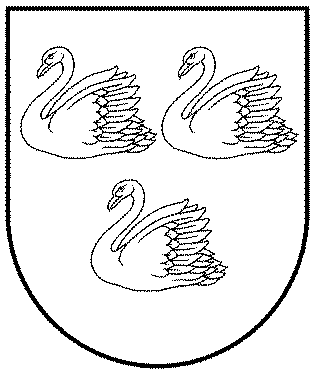 GULBENES NOVADA BŪVVALDEGULBENES NOVADA BŪVVALDEGULBENES NOVADA BŪVVALDEReģ. Nr. 90009151360Reģ. Nr. 90009151360Reģ. Nr. 90009151360Ābeļu iela 2, Gulbene, Gulbenes nov., LV-4401Ābeļu iela 2, Gulbene, Gulbenes nov., LV-4401Ābeļu iela 2, Gulbene, Gulbenes nov., LV-4401Tālrunis 64474912,  64471311, e-pasts: buvvalde@gulbenesdome.lv, www.gulbene.lv Tālrunis 64474912,  64471311, e-pasts: buvvalde@gulbenesdome.lv, www.gulbene.lv Tālrunis 64474912,  64471311, e-pasts: buvvalde@gulbenesdome.lv, www.gulbene.lv Zemesgabalu platība31634 kv.m.Apbūves laukums3677 kv.m.Kopējā platība1599 kv.m.Būvtilpums27969 kub.m.Nr.Iedzīvotāju jautājumiIzstrādātāja / ierosinātāja atbilde1.Vai sanāksme ir būvniecības ieceres prezentācija vai publiska apspriešana?Sanāksmes pamatuzdevums ir Būvniecības ieceres prezentācija.2.Publicētajos materiālos norādīti nekustāmo īpašumu (zemes gabalu) kadastra apzīmējumi, kuri nav atrodami pieejamās datu bāzēs. Notiek būvniecības procesā skarto zemes gabalu sadalīšana un jaunu zemes vienību veidošana, kas saistās ar jaunu kadastra apzīmējumu piešķiršanu. Dažādās datu bāzēs, piemēram kadastra reģistrācijā un zemesgrāmatu reģistrācijā, jaunie apzīmējumi nav nostiprināti, bet tuvākajā laikā šis jautājums tiks sakārtots. Būvobjektam būs atdalīti jauni zemes gabali ar jauniem kadastra apzīmējumiem. 3.Publicētajos materiālos skaidrojošā aprakstā minēts nepareizs objekta nosaukums.Šī kļūda vai neprecizitāte ir jau labota.4.Kur atradīsies baļķi? Kas tie par 3,5 ha, kurus iegādājušies SIA “Avoti”? Ražošanai paredzētie baļķi tiks novietoti ražotnes teritorijā. Ceļa otrajā pusē koku uzglabāšana nav paredzēta. Teritorija tiks sakārtota – savesta kārtībā esošā naftas bāze un iztīrīts esošais dīķis. Teritorijā tiks iesēta zāle.5.Kur būs aizsargjosla? Transporta kustība? Troksnis?Troksnis. Viss atrodas ēkās. Troksnis nebūs lielāks kā pašreiz “Avotu” teritorijā. Gar robežu paredzēts stādīt liepas (ātraudzīgas). Transports. Apaļkoku piegāde: 13 – 14 automašīnas diennaktī, šķelda – 3 automašīnas, kurināmā šķelda – 3 automašīnas, gatavā produkcija – 11-12 automašīnas diennaktī. Tas ir maksimālais transporta kustības pieaugums.6.Dzīvojamās mājas atrodas ražotnes tuvumā. Vai var kristies individuālās mājas vērtība?Dzīvojamās mājas ražotnes tuvumā atrodas jau no 2008.gada, kad zemes gabalam, atbilstoši teritorijas plānojumam, ir noteikta industriālās apbūves zona.7.Kādi ilgtermiņa Lizuma attīstības plāni? Novada attīstības plānā teikts, ka pilsētas un ciemu centros nebūvēs šādus objektus.Gulbenes novada attīstības plānā rakstīts, ka jāattīsta novada teritorija, un šī nav centra teritorija.8.Priekšlikums padomāt par gājēju un veloceliņu un satiksmes drošību realizējot projektu.Paredzēta ceļa paplašināšana un asfaltēšana.Nr.Publiskās apspriešanas laikā iesniegtie viedokļi un iebildumiBūvvaldes izvērtējums1.Ļoti tuvu apdzīvotai vietai.Būvniecības ieceres realizācija paredzēta teritorijā atbilstoši Gulbenes novada Lizuma pagasta teritorijas plānojuma (2008 – 2020) plānotai atļautai izmantošanai un Gulbenes novada domes sēdes lēmumam, protokols Nr.8, punkts 17.&.2.Nodrošināt atbilstošu izmešu un trokšņu līmeni. Lai tie nebūtu paaugstināti. Izstrādājot būvprojektu tiks ievēroti MK noteikumos Nr.1290/2009 “Noteikumi par gaisa kvalitāti” un MK noteikumos Nr.187/2013 “Kārtību, kādā novērš, ierobežo un kontrolē gaisu piesārņojošo vielu emisija no sadedzināšanas iekārtām” piesārņojošo vielu emisijas robežlielumi, lai tie atbilstu noteiktajām normām. Uzstādītajām iekārtām jānodrošina 07.01.2014. MK noteikumu Nr.16 “Trokšņu novērtēšanas un pārvaldības kārtība” izvirzītās prasības un 25.11.2014. MK Noteikumu Nr.724 “Noteikumi par piesārņojušas darbības izraisīto smaku noteikšanas metodēm, kā arī kārtību, kādā ierobežo šo smaku izplatīšanos” prasības.Līdz objekta nodošanai ekspluatācijā attiecīgie dienesti veiks trokšņu un piesārņojuma mērījumus un sniegs atzinumu par to atbilstību normatīvajiem aktiem. 3.Būvvaldes lēmumā minētais kadastra Nr.5072 006 0528 uz kura plānota būvniecība, nevienā no kadastra informācijas sistēmām neeksistē.Atbilstoši būvniecības ierosinātāja iesniegtajai būvniecības iecerei būvniecība paredzēta divās zemes vienībās ar kadastra apzīmējumiem 5072 006 0174 un 5072 006 0528, tomēr būvniecības ierosinātājs, pēc būvniecības ieceres iesniegšanas būvvaldē, tika ierosinājis zemes vienību ar kadastra apzīmējumu 5072 006 0528 sadalīt, līdz ar to būvniecības ieceres izskatīšanas laikā tika izveidota jauna zemes vienība 5072 006 0567, uz kuru attiecas būvniecības iecere. Ar minētās zemes vienības sadalīšanu nav mainījusies nedz būvniecības iecerē paredzētās būvniecības atrašanās vieta, apjoms, nedz būvju izvietojums, tehniskie parametri, ietekme uz vidi, līdz ar to minētais apstāklis nekādā veidā nav mainījis lēmuma par publiskās apspriešanas uzsākšanu būtību, vien norāda uz nepieciešamību precizēt datus. Papildus tam būvniecības ieceres publiskās apspriešanas procesa laikā 2016.gada 14.jūnijā būvniecības ieceres prezentācijā tika norādīts uz šo apstākli un iedzīvotāji tika informēti par to.4.Gulbenes novada domes interneta vietnē www.gulbene.lv nebija pieejami visi materiāli.Interneta vietnē www.gulbene.lv tika publicēti ne tikai MK 2014.gada 28.oktobra noteikumu Nr.671 “Būvniecības ieceres publiskas apspriešanas kārtība” 10.punkta un 11.punkta 11.1.apakšpunktā minētie dokumenti, bet arī papildus dokumenti, lai iedzīvotājus nodrošinātu ar plašāku informācijas klāstu.5.Attīstīt infrastruktūru.Lai uzlabotu ceļa infrastruktūru Gulbenes novada domei 26.04.2016. ir izsniegta Būvatļauja Nr.BIS/BV -4.5-2016-96 (BV 2.5/16/29) “Ceļa Lizums – Kalēji – Avoti pārbūvei Lizumā”. Būvniecības iecerē paredzēts pārbūvēt ceļu 1423 m garumā un 6 – 7 m platumā, ierīkojot apgaismojumu un lietusūdens kanalizāciju. Ceļa brauktuve paredzēta ar asfaltbetona segumu.